9200 Westheimer Road #904 ImprovementsNew hardwood flooring on stairs and upper-level roomsNew matching Samsung appliances – Microwave, Stove, Refrigerator & dishwasherNew kitchen cabinetsNew sink, faucet & backsplashRecently upgraded AC systems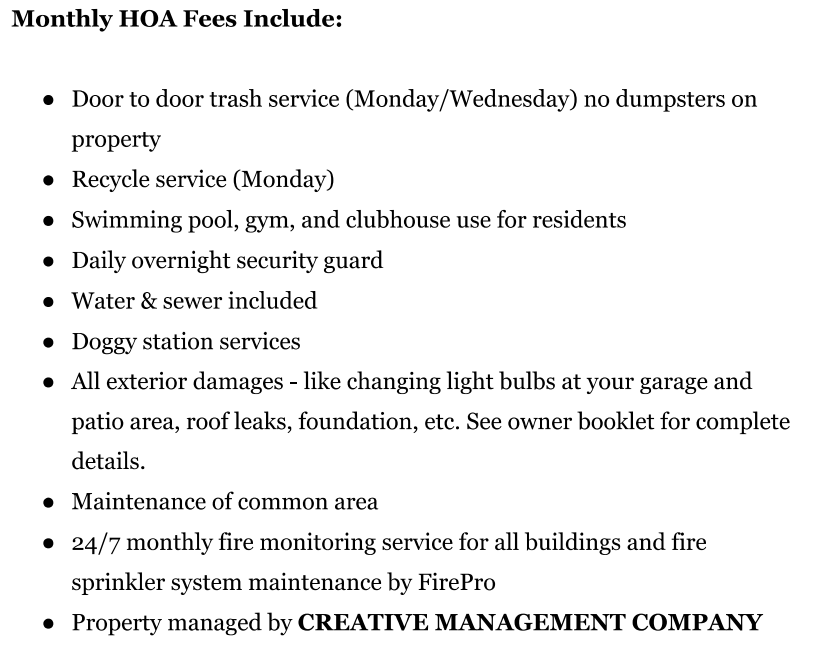 